F19. Environmental Observation Form This page has been left blank for double-sided copying.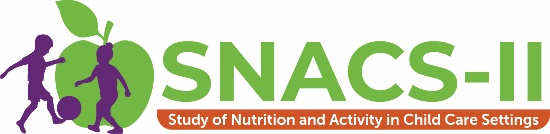 			OMB Number: 0584-xxxx			Expiration Date: xx/xx/20xxEnvironmental Observation Form for SNACS-II(Adapted from UNC’s EPAO tool revised in 2019)March 9, 2021Observer ID: |     |     |     |     |Site Name: ________________________________________Room Number: ________________________________________Date of observation:  |     |     | / |     |     | / |     |     |     |     |For all centers:Observation start time #1: |     |     | : |     |     |  AM/PMObservation stop time #1: |     |     | : |     |     |  AM/PMFor at-risk centers and outside-school-hours care centers only:Observation start time #2: |     |     | : |     |     | AM/PMObservation stop time #2: |     |     | : |     |     | AM/PMThis page has been left blank for double-sided copying. A. ACTIVITIES FROM CHILD ARRIVAL TO BEFORE LUNCH This page has been left blank for double-sided copying. SECTION A: ACTIVITIES FROM CHILD ARRIVAL TO BEFORE LUNCHReminder: Begin the observation at the time the first child arrives.  Items referencing activities “before lunch” should include all activities from the time children start arriving until the start of lunch.A0. 	Is the site serving any children before lunch on this day?  1		Yes  0		No 	SKIP TO SECTION BOUTDOOR TIMEA1. 	Did the children go outside any time before lunch today?   1		Yes 	SKIP TO A2  0		No A1a.	Why was there no outdoor time for the children before lunch today?  1	□	No outside time was scheduled before lunch  2	□	It was too hot  3	□	It was too cold  4	□	It was raining/snowing  5	□	It was too windy/wind chill  6	□	The playground/equipment was too wet/muddy/snowy  7	□	Poor air quality  8	□	Other (specify) ___________________________________________  9	□	Unsure	SKIP TO A7 AFTER MARKING ALL THAT APPLY.Outdoor Play and Physical Activity Time:A2.	While the children were outside before lunch, was any time provided for outdoor play or physical activity?  [Count all the periods outside when the children were physically active whether this was free play, group activity, or a provider/staff led, initiated or organized activity.]  1		Yes	Record the start/stop time of each outdoor play and physical activity session and answer the questions that follow about each session.  0		No	SKIP TO A6IF ANSWER WAS NO TO A2D FOR ALL SESSIONS, SKIP TO A4.A3. 	Which of the following types of activities did the provider/staff lead, initiate or organize? 	Mark all that apply  1	□	Active singing/musical games (e.g., “head, shoulders, knees, and toes”)  2	□	Dancing  3	□	Games with balls (e.g., throwing or catching with another person)  4	□	Aiming games or sports (e.g., bowling, bean bag toss at an object, archery)  5	□	Parachute  6	□	Climbing activities  7	□	Balancing activities  8	□	Jumping games for young children (e.g., “jump like a kangaroo,” “hop like a bunny”)  9	□	Skipping or running games (e.g., tag, Red Rover, skipping or hopping through or around cones or markings)10	□	Fitness/calisthenics (e.g., stretching, pull-ups, push-ups, sit-ups, squats, jump rope)11	□	Cross country running, jogging, or brisk walking12	□	Track and field 13	□	Gymnastics14	□	Yoga15	□	Cheerleading16	□	Martial arts17	□	Group sports (e.g., soccer, basketball, baseball, softball, Frisbee, or tennis) 18	□	Other (SPECIFY)  __________________________________________________A4. 	While outside before lunch, was any portable play or physical activity equipment available for the children to use?  1		Yes        0		No 	SKIP TO A5A4a. 	How much portable play/physical activity equipment was available to the children during outdoor play and physical activity time?  0		None  1		Very limited  2		Somewhat limited  3		Not limitedA5.	Did you observe any child losing more than 5 minutes of outdoor play or physical activity time as a disciplinary action for misbehavior before lunch?  1		Yes  0		NoOutdoor Seated Time:A6. 	While the children were outside before lunch, were there any times when the children were asked to be seated and not physically active?  1		Yes 	Record the start/stop time of each session of outdoor seated time.  0		No 	SKIP TO A7INDOOR TIMEIndoor Play and Physical Activity TimeA7.	While the children were inside before lunch, were there any designated active times for indoor play or physical activity? (Count all the indoor time when the children were physically active whether or not this was free play, circle time, a group activity, or a provider/staff led/initiated activity.)  1		Yes	Record the start/stop time of each session of indoor physical activity and answer the questions that follow about each session.  0		No 	SKIP TO A11IF ANSWER WAS NO TO A7D FOR ALL SESSIONS, SKIP TO A9.A8. 	Which of the following types of activities did the provider/staff lead, initiate or organize? 	Mark all that apply  1	□	Active singing/musical games (e.g., “head, shoulders, knees, and toes”)  2	□	Dancing  3	□	Games with balls (e.g., throwing or catching with another person)  4	□	Aiming games or sports (e.g., bowling, bean bag toss at an object, archery)  5	□	Parachute  6	□	Climbing activities  7	□	Balancing activities  8	□	Jumping games for young children (e.g., “jump like a kangaroo,” “hop like a bunny”)  9	□	Skipping or running games (e.g., tag, Red Rover, skipping or hopping through or around cones or markings)10	□	Fitness/calisthenics (e.g., stretching, pull-ups, push-ups, sit-ups, squats, jump rope)11	□	Cross country running, jogging, or brisk walking12	□	Track and field 13	□	Gymnastics14	□	Yoga15	□	Cheerleading16	□	Martial arts17	□	Group sports (e.g., soccer, basketball, baseball, softball, Frisbee, or tennis) 18	□	Other (SPECIFY)  __________________________________________________A9.  	During the indoor physically active time before lunch, was any portable play or physical activity equipment available for the children to use?  1		Yes 	  0		No 	SKIP TO A10A9a. 	How much portable play equipment was available to the children during indoor play time?  0		None  1		Very limited  2		Somewhat limited  3		Not limitedA10.	Did you observe any child losing more than 5 minutes of indoor play or physical activity time as a disciplinary action for misbehavior before lunch?  1		Yes  0		NoScreen Time:A11.	Did the children have time as a group watching or using screens or screen devices before lunch? (Please include all times when a group (large or small) of the children were in front of a TV, DVD/VCR, smart board, computer, tablet or iPad, or other electronic device watching shows or videos, playing games, accessing the Internet, or using social media.)    1		Yes  0		No 	SKIP TO A12Indoor Seated Time:A12. 	Excluding screen time and meal or snack time, while the children were inside before lunch, were there any times designated for the children to be seated and not physically active?  Yes   Record the start/stop time of each session of indoor seated time. No  SKIP TO SECTION BB: ACTIVITIES AFTER LUNCH AND BEFORE SUPPERThis page has been left blank for double-sided copying. SECTION B: ACTIVITIES AFTER LUNCH AND BEFORE SUPPERB0. 	Is the site serving any children any time after lunch on this day?  1		Yes  0		No 	SKIP TO SECTION DOUTDOOR TIMEB1. 	Did the children go outside any time after lunch and before supper today?   1		Yes 	SKIP TO B2  0		No B1a.	Why was there no outdoor time for the children before lunch today?  1	□	No outside time was scheduled before lunch  2	□	It was too hot  3	□	It was too cold  4	□	It was raining/snowing  5	□	It was too windy/wind chill  6	□	The playground/equipment was too wet/muddy/snowy  7	□	Poor air quality  8	□	Other (specify) ___________________________________________  9	□	Unsure	SKIP TO B7 AFTER MARKING ALL THAT APPLY.Outdoor Play and Physical Activity Time:B2. 	While the children were outside after lunch and before supper, was any time provided for outdoor play or physical activity?  [Count all the periods outside when the children were physically active whether this was free play, group activity, or a provider/staff led, initiated or organized activity.]1		Yes	Record the start/stop time of each outdoor play and physical activity session and answer the questions that follow about each session.0		No 	SKIP TO B6IF ANSWER WAS NO TO B2D FOR ALL SESSIONS, SKIP TO B4.B3. 	Which of the following types of activities did the provider/staff lead, initiate or organize? (Mark all that apply) 	Mark all that apply  1	□	Active singing/musical games (e.g., “head, shoulders, knees, and toes”)  2	□	Dancing  3	□	Games with balls (e.g., throwing or catching with another person)  4	□	Aiming games or sports (e.g., bowling, bean bag toss at an object, archery)  5	□	Parachute  6	□	Climbing activities  7	□	Balancing activities  8	□	Jumping games for young children (e.g., “jump like a kangaroo,” “hop like a bunny”)  9	□	Skipping or running games (e.g., tag, Red Rover, skipping or hopping through or around cones or markings)10	□	Fitness/calisthenics (e.g., stretching, pull-ups, push-ups, sit-ups, squats, jump rope)11	□	Cross country running, jogging, or brisk walking12	□	Track and field 13	□	Gymnastics14	□	Yoga15	□	Cheerleading16	□	Martial arts17	□	Group sports (e.g., soccer, basketball, baseball, softball, Frisbee, or tennis) 18	□	Other (SPECIFY)  __________________________________________________B4. 	While outside after lunch and before supper, was any portable play or physical activity equipment available for the children to use?  1		Yes  0		No 	SKIP TO B5B4a. 	How much portable play/physical activity equipment was available to the children during outdoor play and physical activity time?  0		None  1		Very limited  2		Somewhat limited  3		Not limitedB5.	Did you observe any child losing more than 5 minutes of outdoor play or physical activity time as a disciplinary action for misbehavior after lunch and before supper?  1		Yes  0		NoOutdoor Seated Time:B6. 	While the children were outside after lunch and before supper, were there any times when the children were asked to be seated and not physically active?    1		Yes 	Record the start/stop time of each session of outdoor seated time.  0		No 	SKIP TO B7INDOOR TIMEIndoor Play and Physical Activity TimeB7. 	While the children were inside after lunch and before supper, were there any designated active times for indoor play or physical activity? (Count all the indoor time when the children were physically active whether or not this was free play, circle time, a group activity, or a provider/staff led/initiated activity.)     1		Yes	Record the start/stop time of each session of indoor physical activity and answer the questions that follow about each session.  0		No 	SKIP TO B11IF ANSWER WAS NO TO B7D FOR ALL SESSIONS, SKIP TO B9.B8. 	Which of the following types of activities did the provider/staff lead, initiate or organize? 	Mark all that apply  1	□	Active singing/musical games (e.g., “head, shoulders, knees, and toes”)  2	□	Dancing  3	□	Games with balls (e.g., throwing or catching with another person)  4	□	Aiming games or sports (e.g., bowling, bean bag toss at an object, archery)  5	□	Parachute  6	□	Climbing activities  7	□	Balancing activities  8	□	Jumping games for young children (e.g., “jump like a kangaroo,” “hop like a bunny”)  9	□	Skipping or running games (e.g., tag, Red Rover, skipping or hopping through or around cones or markings)10	□	Fitness/calisthenics (e.g., stretching, pull-ups, push-ups, sit-ups, squats, jump rope)11	□	Cross country running, jogging, or brisk walking12	□	Track and field 13	□	Gymnastics14	□	Yoga15	□	Cheerleading16	□	Martial arts17	□	Group sports (e.g., soccer, basketball, baseball, softball, Frisbee, or tennis) 18	□	Other (SPECIFY)  __________________________________________________B9.	During the indoor physically active time after lunch and before supper, was any portable play or physical activity equipment available for the children to use?  1		Yes 	  0		No 	SKIP TO B10B9a. 	How much portable play equipment was available to the children during indoor play time?  0		None  1		Very limited  2		Somewhat limited  3		Not limitedB10.	Did you observe any child losing more than 5 minutes of indoor play or physical activity time as a disciplinary action for misbehavior after lunch and before supper?  1		Yes  0		NoScreen Time:B11.	Did the children have time as a group watching or using screens or screen devices after lunch and before supper? (Please include all times when a group (large or small) of the children were in front of a TV, DVD/VCR, smart board, computer, tablet or iPad, or other electronic device watching shows or videos, playing games, accessing the Internet, or using social media.)    1		Yes  0		No 	SKIP TO B12Indoor Seated Time:B12. 	Excluding screen time and meal or snack time, while the children were inside after lunch and before supper, were there any times designated for the children to be seated and not physically active?    1		Yes 	Record the start/stop time of each session of indoor seated time.   0		No 	SKIP TO B 13Nap/Rest Time:B13. 	Did the children have nap time on this day?  1		Yes      RECORD START AND STOP TIMES  0		No 	SKIP TO SECTION CB13a. 	What time did nap time start?	|     |     | : |     |     |  AM/PMB13b. 	What time did nap time end? (This is when the last child finished sleeping.)	|     |     | : |     |     |  AM/PM This page has been left blank for double-sided copying. SECTION C: ACTIVITIES AFTER SUPPERThis page has been left blank for double-sided copying. SECTION C: ACTIVITIES AFTER SUPPERC0. 	Is the site serving any children after supper on this day?  1		Yes  0		No 	SKIP TO SECTION DOUTDOOR TIMEC1. 	Did the children go outside any time after supper today?   1		Yes 	SKIP TO C2  0		No C1a.	Why was there no outdoor time for the children after supper today?  1	□	No outside time was scheduled before lunch  2	□	It was too hot  3	□	It was too cold  4	□	It was raining/snowing  5	□	It was too windy/wind chill  6	□	The playground/equipment was too wet/muddy/snowy  7	□	Poor air quality  8	□	Other (SPECIFY) ___________________________________________  9	□	Unsure	SKIP TO C7 AFTER MARKING ALL THAT APPLY.Outdoor Play and Physical Activity Time:C2.	While the children were outside after supper, was any time provided for outdoor play or physical activity?  [Count all the periods outside when the children were physically active whether this was free play, group activity, or a provider/staff led, initiated or organized activity.]1		Yes	Record the start/stop time of each outdoor play and physical activity session and answer the questions that follow about each session.0		No 	SKIP TO C6IF ANSWER WAS NO TO C2D FOR ALL SESSIONS, SKIP TO C4.C3. 	Which of the following types of activities did the provider/staff lead, initiate or organize? (	Mark all that apply  1	□	Active singing/musical games (e.g., “head, shoulders, knees, and toes”)  2	□	Dancing  3	□	Games with balls (e.g., throwing or catching with another person)  4	□	Aiming games or sports (e.g., bowling, bean bag toss at an object, archery)  5	□	Parachute  6	□	Climbing activities  7	□	Balancing activities  8	□	Jumping games for young children (e.g., “jump like a kangaroo,” “hop like a bunny”)  9	□	Skipping or running games (e.g., tag, Red Rover, skipping or hopping through or around cones or markings)10	□	Fitness/calisthenics (e.g., stretching, pull-ups, push-ups, sit-ups, squats, jump rope)11	□	Cross country running, jogging, or brisk walking12	□	Track and field 13	□	Gymnastics14	□	Yoga15	□	Cheerleading16	□	Martial arts17	□	Group sports (e.g., soccer, basketball, baseball, softball, Frisbee, or tennis) 18	□	Other (SPECIFY)  __________________________________________________C4. 	While outside after supper, was any portable play or physical activity equipment available for the children to use?  1		Yes  0		No 	SKIP TO C5C4a. 	How much portable play/physical activity equipment was available to the children during outdoor play and physical activity time?  0		None  1		Very limited  2		Somewhat limited  3		Not limitedC5.  	Did you observe any child losing more than 5 minutes of outdoor play or physical activity time as a disciplinary action for misbehavior after supper?  1		Yes  0		NoOutdoor Seated Time:C6. 	While the children were outside after supper, were there any times when the children were asked to be seated and not physically active?    1		Yes 	Record the start/stop time of each session of outdoor seated time.  0		No 	SKIP TO C7INDOOR TIMEIndoor Play and Physical Activity TimeC7. 	While the children were inside after supper, were there any designated active times for indoor play or physical activity? (Count all the indoor time when the children were physically active whether or not this was free play, circle time, a group activity, or a provider/staff led/initiated activity.)     1		Yes	Record the start/stop time of each session of indoor physical activity and answer the questions that follow about each session.  0		No	SKIP TO C11IF ANSWER WAS NO TO C7D FOR ALL SESSIONS, SKIP TO C9.C8. 	Which of the following types of activities did the provider/staff lead, initiate or organize? 	Mark all that apply  1	□	Active singing/musical games (e.g., “head, shoulders, knees, and toes”)  2	□	Dancing  3	□	Games with balls (e.g., throwing or catching with another person)  4	□	Aiming games or sports (e.g., bowling, bean bag toss at an object, archery)  5	□	Parachute  6	□	Climbing activities  7	□	Balancing activities  8	□	Jumping games for young children (e.g., “jump like a kangaroo,” “hop like a bunny”)  9	□	Skipping or running games (e.g., tag, Red Rover, skipping or hopping through or around cones or markings)10	□	Fitness/calisthenics (e.g., stretching, pull-ups, push-ups, sit-ups, squats, jump rope)11	□	Cross country running, jogging, or brisk walking12	□	Track and field 13	□	Gymnastics14	□	Yoga15	□	Cheerleading16	□	Martial arts17	□	Group sports (e.g., soccer, basketball, baseball, softball, Frisbee, or tennis) 18	□	Other (SPECIFY)  __________________________________________________C9.  	During the indoor physically active time after supper, was any portable play or physical activity equipment available for the children to use?  1		Yes 	Record the start/stop time of each session of outdoor seated time.  0		No 	SKIP TO C10C9a. 	How much portable play equipment was available to the children during indoor play time?  0		None  1		Very limited  2		Somewhat limited  3		Not limitedC10.	Did you observe any child losing more than 5 minutes of indoor play or physical activity time as a disciplinary action for misbehavior after supper?  1		Yes  0		NoScreen Time:C11.	Did the children have time as a group watching or using screens or screen devices after supper? (Please include all times when a group (large or small) of the children were in front of a TV, DVD/VCR, smart board, computer, tablet or iPad, or other electronic device watching shows or videos, playing games, accessing the Internet, or using social media.)    1		Yes  0		No 	SKIP TO C12Indoor Seated Time:C12. 	Excluding screen time and meal or snack time, while the children were inside after supper, were there any times designated for the children to be seated and not physically active?    1		Yes 	Record the start/stop time of each session of indoor seated time.   0		No 	SKIP TO SECTION DSECTION D: ENVIRONMENTAL SUPPORTS FOR WELLNESS: SPACE AND EQUIPMENTThis page has been left blank for double-sided copying. SECTION D: ENVIRONMENTAL SUPPORTS FOR WELLNESS: SPACE AND EQUIPMENTIndoor Space:Note: Please complete Questions D1 and D2 even if there was no indoor physical activity time observed on the observation day.D1. 	When children are inside, where are they allowed to participate in gross motor physical activities such as running, jumping, hopping, tumbling, sports, aerobics, and indoor physically active games? (Mark all types of spaces that apply and rate each according to the room available.) 	NO SPACE INDOORS FOR GROSS MOTOR PHYSICAL ACTIVITY           GO TO D2D2. 	How is drinking water available for children while they are indoors? 	Mark all that apply  1	□	Faucet/tap  2	□	Drinking fountain  3	□	Pitcher  4	□	Water cooler  5	□	Individual bottles  6	□	Other (SPECIFY) 	  7	□	Water not available for children while indoorsOutdoor Space:Note: Please complete Questions D3-D5 even if there was no outdoor play or physical activity time on the observation day.D3.  	Is there any outdoor space at the center or home location where children are allowed to play and engage in physical activity?   1		Yes   0		No 	GO TO D4D3a.	Which statement best describes the area outside the center or home location where children are allowed to play and engage in physical activity?   1		No space for activities that involve running (one child or groups of children)  2		Space only for single child running/skipping/hopping  3		Space for small group running games or activities that involve less than half of the group or class   4		Space for running games or activities allowing more than half the class or group   5		Not able to be observedD4.	Is there any outdoor space away from the center or home where the children regularly go to play and engage in physical activity?  1		Yes  0		NoD4.	How is drinking water available for children while they are outdoors?	Mark all that apply  1	□	Faucet/tap  2	□	Drinking fountain  3	□	Pitcher  4	□	Water cooler  5	□	Individual bottles  6	□	Other (SPECIFY) 	  7	□	Water not available for children while outdoorsPlay Equipment Available:D5. 	Check off all types of fixed play and physical activity equipment that are available indoors and/or outdoors. (Please check equipment types that are observed even if not used.) 	IF THERE IS NO FIXED PLAY OR PHYSICAL ACTIVITY EQUIPMENT AT THE SITE, GO TO D7D6. 	Check off all types of portable equipment for play and physical activity that are available for indoor or outdoor use by the children. (Please check equipment types that are observed even if not used.) Screens Available for Children’s Use:D7. 	For each screen type in the table below, mark whether it was observed at the center or home for use by the children; and provide the number that were observed of each type. (Do not include screen devices that the children brought with them to the site. Please write “0” if none are available.)  Home/Center IDObserved Classroom/Group ID for CentersThe Food and Nutrition Service (FNS) is collecting this information to understand the nutritional quality of CACFP meals and snacks, the cost to produce them, and dietary intakes and activity levels of CACFP participants. This is a voluntary collection and FNS will use the information to examine CACFP operations. The collection does request personally identifiable information under the Privacy Act of 1974. Responses will be kept private to the extent provided by law and FNS regulations. According to the Paperwork Reduction Act of 1995, an agency may not conduct or sponsor, and a person is not required to respond to, a collection of information unless it displays a valid OMB control number. The valid OMB control number for this information collection is 0584-xxxx. The time required to complete this information collection is estimated to average 8.0 hours (480 minutes) per response, including the time for reviewing instructions, searching existing data sources, gathering and maintaining the data needed, and completing and reviewing the collection of information. Send comments regarding this burden estimate or any other aspect of this collection of information, including suggestions for reducing this burden, to: U.S. Department of Agriculture, Food and Nutrition Service, Office of Policy Support, 1320 Braddock Place, 5th Floor, Alexandria, VA 22314. ATTN: PRA (0584-xxxx). Do not return the completed form to this address.Session 1:Session 2:Session 3:A2a. 	What time did each outdoor play and physical activity session start?|     |     | : |     |     |AM/PM|     |     | : |     |     |AM/PM|     |     | : |     |     |AM/PMA2b. 	What time did each outdoor play and physical activity session end? |     |     | : |     |     |AM/PM|     |     | : |     |     |AM/PM|     |     | : |     |     |AM/PMA2c. 	Did the provider/staff encourage children to participate in play or physical activity?1   Yes0   No1   Yes0   No1   Yes0   NoA2d.	Did this session include any provider/staff led, initiated or organized physical activities?	(Examples: structured active games, sports, music/dancing, exercises, running, brisk walking, or gross motor development activities) 1   Yes0   No1   Yes0   No1   Yes0   NoA2e. 	Did the provider/staff prompt children to drink water? 1   Yes0   No1   Yes0   No1   Yes0   NoEquipment availability rating, for reference only: Equipment availability rating, for reference only: Equipment availability rating, for reference only: Very Limited:There was very little available, and many children could not use any at all Somewhat LimitedThe amount available was somewhat limited and children had to take turns because there was not enough availableNot LimitedThere was enough available for all children to use at least one kind and not have to waitSession 1:Session 2:Session 3:A6a.	When did each session of seated time start?|     |     | : |     |     |AM/PM|     |     | : |     |     |AM/PM|     |     | : |     |     |AM/PMA6b.	When did each session of seated time end?|     |     | : |     |     |AM/PM|     |     | : |     |     |AM/PM|     |     | : |     |     |AM/PMAnswer only for outside-school-hours care centers:A6c. 	Was this time designated as time for children to engage in school work or homework? 1   Yes0   No1   Yes0   No1   Yes0   NoSession 1:Session 2:Session 3:Session 4:Session 5:Session 6:A7a. 	What time did each indoor play or physically activity session start?|     |     | : |     |     |AM/PM|     |     | : |     |     |AM/PM|     |     | : |     |     |AM/PM|     |     | : |     |     |AM/PM|     |     | : |     |     |AM/PM|     |     | : |     |     |AM/PMA7b.	 What time did each indoor play or physical activity session end? |     |     | : |     |     |AM/PM|     |     | : |     |     |AM/PM|     |     | : |     |     |AM/PM|     |     | : |     |     |AM/PM|     |     | : |     |     |AM/PM|     |     | : |     |     |AM/PMA7c. 	Did the provider/staff encourage children to participate in play or physical activity?1   Yes0   No1   Yes0   No1   Yes0   No1   Yes0   No1   Yes0   No1   Yes0   NoA7d.  	Did this session include any provider/staff led, initiated or organized physical activities?(Examples: structured active games, sports, music/ dancing, exercises, running, brisk walking, or gross motor development activities) 1   Yes0   No1   Yes0   No1   Yes0   No1   Yes0   No1   Yes0   No1   Yes0   NoA7e. 	Did you observe the provider/staff prompting children to drink water?1   Yes0   No1   Yes0   No1   Yes0   No1   Yes0   No1   Yes0   No1   Yes0   NoEquipment availability rating, for reference only: Equipment availability rating, for reference only: Equipment availability rating, for reference only: Very Limited:There was very little available, and many children could not use any at all Somewhat LimitedThe amount available was somewhat limited and children had to take turns because there was not enough availableNot LimitedThere was enough available for all children to use at least one kind and not have to waitSession 1:Session 1:Session 2:Session 2:Session 3:Session 3:A11a. 	What time did each session start?|     |     | : |     |     |AM/PM|     |     | : |     |     |AM/PM|     |     | : |     |     |AM/PM|     |     | : |     |     |AM/PM|     |     | : |     |     |AM/PM|     |     | : |     |     |AM/PMA11b. 	What time did each session end? |     |     | : |     |     |AM/PM|     |     | : |     |     |AM/PM|     |     | : |     |     |AM/PM|     |     | : |     |     |AM/PM|     |     | : |     |     |AM/PM|     |     | : |     |     |AM/PMA11c. 	During each session, what type of screen was watched? 1   TV/DVD/VCR 2   Laptop/desktop3   Tablet/iPad4   Videogame system or console5   Smart board1   TV/DVD/VCR 2   Laptop/desktop3   Tablet/iPad4   Videogame system or console5   Smart board1   TV/DVD/VCR 2   Laptop/desktop3   Tablet/iPad4   Videogame system or console5   Smart board1   TV/DVD/VCR 2   Laptop/desktop3   Tablet/iPad4   Videogame system or console5   Smart board1   TV/DVD/VCR 2   Laptop/desktop3   Tablet/iPad4   Videogame system or console5   Smart board1   TV/DVD/VCR 2   Laptop/desktop3   Tablet/iPad4   Videogame system or console5   Smart boardA11d. 	Were the children physically active for the majority of the time the screen was on?1   Yes0   No1   Yes0   No1   Yes0   No1   Yes0   No1   Yes0   No1   Yes0   NoA11e.	Were they watching or engaging with educational programming?1   Yes0   No1   Yes0   No1   Yes0   No1   Yes0   No1   Yes0   No1   Yes0   NoAnswer only for outside-school-hours care centers:A11f. 	Was this time designated as time for children to engage in school work or homework? Answer only for outside-school-hours care centers:A11f. 	Was this time designated as time for children to engage in school work or homework? 1   Yes0   No1   Yes0   No1   Yes0   No1   Yes0   NoSession 1:Session 2:Session 3:Session 4:Session 5:Session 6:Session 7:Session 8:A12a.	When did each session start?|    |    | : |    |    |AM/PM|    |    | : |    |    |AM/PM|    |    | : |    |    |AM/PM|    |    | : |    |    |AM/PM|    |    | : |    |    |AM/PM|    |    | : |    |    |AM/PM|    |    | : |    |    |AM/PM|    |    | : |    |    |AM/PMA12b.	When did each session end?|    |    | : |    |    |AM/PM|    |    | : |    |    |AM/PM|    |    | : |    |    |AM/PM|    |    | : |    |    |AM/PM|    |    | : |    |    |AM/PM|    |    | : |    |    |AM/PM|    |    | : |    |    |AM/PM|    |    | : |    |    |AM/PMAnswer only for outside-school-hours care centers:A12c. 	Was this time designated as time for children to engage in school work or homework? 1   Yes0   No1   Yes0   No1   Yes0   No1   Yes0   No1   Yes0   No1   Yes0   No1   Yes0   No1   Yes0   NoSession 1:Session 2:Session 3:B2a. 	What time did each outdoor play and physical activity session start?|     |     | : |     |     |AM/PM|     |     | : |     |     |AM/PM|     |     | : |     |     |AM/PMB2b. 	What time did each outdoor play and physical activity session end? |     |     | : |     |     |AM/PM|     |     | : |     |     |AM/PM|     |     | : |     |     |AM/PMB2c. Did the provider/staff encourage children to participate in play or physical activity?1   Yes0   No1   Yes0   No1   Yes0   NoB2d.	Did this session include any provider/staff led, initiated or organized physical activities?	(Examples: structured active games, sports, music/dancing, exercises, running, brisk walking, or gross motor development activities) 1   Yes0   No1   Yes0   No1   Yes0   NoB2e. 	Did the provider/staff prompt children to drink water? 1   Yes0   No1   Yes0   No1   Yes0   NoEquipment availability rating, for reference only: Equipment availability rating, for reference only: Equipment availability rating, for reference only: Very Limited:There was very little available, and many children could not use any at all Somewhat LimitedThe amount available was somewhat limited and children had to take turns because there was not enough availableNot LimitedThere was enough available for all children to use at least one kind and not have to waitSession 1:Session 2:Session 3:B6a.	When did each session of seated time start?|     |     | : |     |     |AM/PM|     |     | : |     |     |AM/PM|     |     | : |     |     |AM/PMB6b.	When did each session of seated time end?|     |     | : |     |     |AM/PM|     |     | : |     |     |AM/PM|     |     | : |     |     |AM/PMAnswer only for at-risk centers and outside-school-hours care centers:B6c. 	Was this time designated as time for children to engage in school work or homework? 1   Yes0   No1   Yes0   No1   Yes0   NoSession 1:Session 2:Session 3:Session 4:Session 5:Session 6:B7a. 	What time did each indoor play or physically activity session start?|     |     | : |     |     |AM/PM|     |     | : |     |     |AM/PM|     |     | : |     |     |AM/PM|     |     | : |     |     |AM/PM|     |     | : |     |     |AM/PM|     |     | : |     |     |AM/PMB7b.	What time did each indoor play or physical activity session end? |     |     | : |     |     |AM/PM|     |     | : |     |     |AM/PM|     |     | : |     |     |AM/PM|     |     | : |     |     |AM/PM|     |     | : |     |     |AM/PM|     |     | : |     |     |AM/PMB7c. 	Did the provider/staff encourage children to participate in play or physical activity?1   Yes0   No1   Yes0   No1   Yes0   No1   Yes0   No1   Yes0   No1   Yes0   NoB7d.	Did this session include any provider/staff led, initiated or organized physical activities?(Examples: structured active games, sports, music/ dancing, exercises, running, brisk walking, or gross motor development activities) 1   Yes0   No1   Yes0   No1   Yes0   No1   Yes0   No1   Yes0   No1   Yes0   NoB7e.	Did you observe the provider/staff prompting children to drink water?1   Yes0   No1   Yes0   No1   Yes0   No1   Yes0   No1   Yes0   No1   Yes0   NoEquipment availability rating, for reference only: Equipment availability rating, for reference only: Equipment availability rating, for reference only: Very Limited:There was very little available, and many children could not use any at all Somewhat LimitedThe amount available was somewhat limited and children had to take turns because there was not enough availableNot LimitedThere was enough available for all children to use at least one kind and not have to waitSession 1:Session 1:Session 2:Session 2:Session 3:Session 3:B11a. 	What time did each session start?|     |     | : |     |     |AM/PM|     |     | : |     |     |AM/PM|     |     | : |     |     |AM/PM|     |     | : |     |     |AM/PM|     |     | : |     |     |AM/PM|     |     | : |     |     |AM/PMB11b. 	What time did each session end? |     |     | : |     |     |AM/PM|     |     | : |     |     |AM/PM|     |     | : |     |     |AM/PM|     |     | : |     |     |AM/PM|     |     | : |     |     |AM/PM|     |     | : |     |     |AM/PMB11c. 	During each session, what type of screen was watched? 1   TV/DVD/VCR 2   Laptop/desktop3   Tablet/iPad4   Videogame system or console5   Smart board1   TV/DVD/VCR 2   Laptop/desktop3   Tablet/iPad4   Videogame system or console5   Smart board1   TV/DVD/VCR 2   Laptop/desktop3   Tablet/iPad4   Videogame system or console5   Smart board1   TV/DVD/VCR 2   Laptop/desktop3   Tablet/iPad4   Videogame system or console5   Smart board1   TV/DVD/VCR 2   Laptop/desktop3   Tablet/iPad4   Videogame system or console5   Smart board1   TV/DVD/VCR 2   Laptop/desktop3   Tablet/iPad4   Videogame system or console5   Smart boardB11d. 	Were the children physically active for the majority of the time the screen was on?1   Yes0   No1   Yes0   No1   Yes0   No1   Yes0   No1   Yes0   No1   Yes0   NoB11e.	Were they watching or engaging with educational programming?1   Yes0   No1   Yes0   No1   Yes0   No1   Yes0   No1   Yes0   No1   Yes0   NoAnswer only for at-risk centers and outside-school-hours care centers:B11f. 	Was this time designated as time for children to engage in school work or homework? Answer only for at-risk centers and outside-school-hours care centers:B11f. 	Was this time designated as time for children to engage in school work or homework? 1   Yes0   No1   Yes0   No1   Yes0   No1   Yes0   NoSession 1:Session 2:Session 3:Session 4:Session 5:Session 6:Session 7:Session 8:B12a.	When did each session start?|    |    | : |    |    |AM/PM|    |    | : |    |    |AM/PM|    |    | : |    |    |AM/PM|    |    | : |    |    |AM/PM|    |    | : |    |    |AM/PM|    |    | : |    |    |AM/PM|    |    | : |    |    |AM/PM|    |    | : |    |    |AM/PMB12b.	When did each session end?|    |    | : |    |    |AM/PM|    |    | : |    |    |AM/PM|    |    | : |    |    |AM/PM|    |    | : |    |    |AM/PM|    |    | : |    |    |AM/PM|    |    | : |    |    |AM/PM|    |    | : |    |    |AM/PM|    |    | : |    |    |AM/PMAnswer only for at-risk centers and outside-school-hours care centers:B12c. 	Was this time designated as time for children to engage in school work or homework? 1   Yes0   No1   Yes0   No1   Yes0   No1   Yes0   No1   Yes0   No1   Yes0   No1   Yes0   No1   Yes0   NoSession 1:Session  2:Session  3:C2a. 	What time did each outdoor play and physical activity session start?|     |     | : |     |     |AM/PM|     |     | : |     |     |AM/PM|     |     | : |     |     |AM/PMC2b. 	What time did each outdoor play and physical activity session end? |     |     | : |     |     |AM/PM|     |     | : |     |     |AM/PM|     |     | : |     |     |AM/PMC2c. Did the provider/staff encourage children to participate in play or physical activity?1   Yes0   No1   Yes0   No1   Yes0   NoC2d.	Did this session include any provider/staff led, initiated or organized physical activities?	(Examples: structured active games, sports, music/dancing, exercises, running, brisk walking, or gross motor development activities) 1   Yes0   No1   Yes0   No1   Yes0   NoC2e. 	Did the provider/staff prompt children to drink water? 1   Yes0   No1   Yes0   No1   Yes0   NoSession 1:Session 2:Session 3:C6a.	When did each session of seated time start?|     |     | : |     |     |AM/PM|     |     | : |     |     |AM/PM|     |     | : |     |     |AM/PMC6b.	When did each session of seated time end?|     |     | : |     |     |AM/PM|     |     | : |     |     |AM/PM|     |     | : |     |     |AM/PMAnswer only for at-risk centers and outside-school-hours care centers:C6c. 	Was this time designated as time for children to engage in school work or homework? 1   Yes0   No1   Yes0   No1   Yes0   NoSession 1:Session 2:Session 3:Session 4:Session 5:Session 6:C7a. 	What time did each indoor play or physically activity session start?|     |     | : |     |     |AM/PM|     |     | : |     |     |AM/PM|     |     | : |     |     |AM/PM|     |     | : |     |     |AM/PM|     |     | : |     |     |AM/PM|     |     | : |     |     |AM/PMC7b.	 What time did each indoor play or physical activity session end? |     |     | : |     |     |AM/PM|     |     | : |     |     |AM/PM|     |     | : |     |     |AM/PM|     |     | : |     |     |AM/PM|     |     | : |     |     |AM/PM|     |     | : |     |     |AM/PMC7c. 	Did the provider/staff encourage children to participate in play or physical activity?1   Yes0   No1   Yes0   No1   Yes0   No1   Yes0   No1   Yes0   No1   Yes0   NoC7d.	Did this session include any provider/staff led, initiated or organized physical activities?(Examples: structured active games, sports, music/ dancing, exercises, running, brisk walking, or gross motor development activities) 1   Yes0   No1   Yes0   No1   Yes0   No1   Yes0   No1   Yes0   No1   Yes0   NoC7e.	Did you observe the provider/staff prompting children to drink water?1   Yes0   No1   Yes0   No1   Yes0   No1   Yes0   No1   Yes0   No1   Yes0   NoEquipment availability rating, for reference only: Equipment availability rating, for reference only: Equipment availability rating, for reference only: Very Limited:There was very little available, and many children could not use any at all Somewhat LimitedThe amount available was somewhat limited and children had to take turns because there was not enough availableNot LimitedThere was enough available for all children to use at least one kind and not have to waitSession 1:Session 1:Session 2:Session 2:Session 3:Session 3:C11a. 	What time did each session start?|     |     | : |     |     |AM/PM|     |     | : |     |     |AM/PM|     |     | : |     |     |AM/PM|     |     | : |     |     |AM/PM|     |     | : |     |     |AM/PM|     |     | : |     |     |AM/PMC11b. 	What time did each session end? |     |     | : |     |     |AM/PM|     |     | : |     |     |AM/PM|     |     | : |     |     |AM/PM|     |     | : |     |     |AM/PM|     |     | : |     |     |AM/PM|     |     | : |     |     |AM/PMC11c. 	During each session, what type of screen was watched? 1   TV/DVD/VCR 2   Laptop/desktop3   Tablet/iPad4   Videogame system or console5   Smart board1   TV/DVD/VCR 2   Laptop/desktop3   Tablet/iPad4   Videogame system or console5   Smart board1   TV/DVD/VCR 2   Laptop/desktop3   Tablet/iPad4   Videogame system or console5   Smart board1   TV/DVD/VCR 2   Laptop/desktop3   Tablet/iPad4   Videogame system or console5   Smart board1   TV/DVD/VCR 2   Laptop/desktop3   Tablet/iPad4   Videogame system or console5   Smart board1   TV/DVD/VCR 2   Laptop/desktop3   Tablet/iPad4   Videogame system or console5   Smart boardC11d. 	Were the children physically active for the majority of the time the screen was on?1   Yes0   No1   Yes0   No1   Yes0   No1   Yes0   No1   Yes0   No1   Yes0   NoC11e.	Were they watching or engaging with educational programming?1   Yes0   No1   Yes0   No1   Yes0   No1   Yes0   No1   Yes0   No1   Yes0   NoAnswer only for at-risk centers and outside-school-hours care centers:C11f. 	Was this time designated as time for children to engage in school work or homework? Answer only for at-risk centers and outside-school-hours care centers:C11f. 	Was this time designated as time for children to engage in school work or homework? 1   Yes0   No1   Yes0   No1   Yes0   No1   Yes0   NoSession 1:Session 2:Session 3:Session 4:Session 5:Session 6:Session 7:Session 8:C12a.	When did each session start?|    |    | : |    |    |AM/PM|    |    | : |    |    |AM/PM|    |    | : |    |    |AM/PM|    |    | : |    |    |AM/PM|    |    | : |    |    |AM/PM|    |    | : |    |    |AM/PM|    |    | : |    |    |AM/PM|    |    | : |    |    |AM/PMC12b.	When did each session end?|    |    | : |    |    |AM/PM|    |    | : |    |    |AM/PM|    |    | : |    |    |AM/PM|    |    | : |    |    |AM/PM|    |    | : |    |    |AM/PM|    |    | : |    |    |AM/PM|    |    | : |    |    |AM/PM|    |    | : |    |    |AM/PMAnswer only for at-risk centers and outside-school-hours care centers:C12c. 	Was this time designated as time for children to engage in school work or homework? 1   Yes0   No1   Yes0   No1   Yes0   No1   Yes0   No1   Yes0   No1   Yes0   No1   Yes0   No1   Yes0   NoTYPE OF INDOOR SPACE AVAILABLE FOR GROSS MOTOR ACTIVITIESRATE THE SPACE USING THE SCALE BELOWa. 	Classroom|     |b. 	Separate room or gym (not cafeteria) |     |c. 	Cafeteria |     |d. 	Shared indoor space with some other entity (e.g., school)|     |e. 	Other (SPECIFY) _________________________|     |Indoor space rating, for reference only:Indoor space rating, for reference only:Indoor space rating, for reference only:Indoor space rating, for reference only:Indoor space rating, for reference only:Indoor space rating, for reference only:Indoor space rating, for reference only:No space of this type is availableQuiet play (room is small and not a lot of room for movement)Limited movement/some active plan (enough space for a few children to move by walking, skipping, hopping, jumping, etc.)Adequate space for all gross motor activities including running activities0123FIXED PLAY AND PHYSICAL ACTIVITY EQUIPMENTAVAILABLE OUTDOORSAVAILABLE INDOORSa.	Balancing surfaces (balance beams, boards, etc.)1  □2 □b.	Baseball, softball, or kickball diamond1  □2 □c.	Basketball hoop(s) or court1  □2 □d.	Climbing structures that cannot be moved (jungle gyms, ladders)1  □2 □e.	Gymnastics equipment1  □2 □f.	Merry-go-round1  □2 □g.	Play house1  □2 □h.	Running track1  □2 □i.	Sandbox (large enough for child to sit in)1  □2 □j.	See-saw1  □2 □k.	Slide that cannot be moved1  □2 □l.	Soccer field/goals1  □2 □m.	Swimming pool 1  □2 □n.	Swinging equipment (swings, ropes)1  □2 □o.	Volleyball net1  □2 □p.	Water play area (not including a water table)1  □2 □q.	Tricycle track or paved area1  □2 □r.	Tunnels (fixed, not movable)1  □2 □s.	Other (SPECIFY) _______________________________________1  □2 □PORTABLE PLAY AND PHYSICAL ACTIVITY EQUIPMENTAVAILABLE  NOT AVAILABLE a.	Balls (large and small)1  □2 □b.	Climbing structures (that can be moved by staff or children)1  □2 □c.	Floor play equipment (tumbling mats, etc.)1  □2 □d.	Jumping play equipment (jump ropes, hula hoops, mini trampolines)1  □2 □e.	Parachute1  □2 □f.	Push/pull toys (wagon, scooters, trucks, wheelbarrows, etc.)1  □2 □g.	Riding toys (tricycles, cars, scooter boards)1  □2 □h.	Rocking or twisting toys (rocking horse, sit and spin)1  □2 □i.	Sand/water tables1  □2 □j.	Sand/water play toys (shovels, scoops, buckets)1  □2 □k.	Slides (that can be moved by staff or children)1  □2 □l.	Twirling play equipment (ribbons, scarves, batons, etc.)1  □2 □m.	Portable tunnels (can be moved by staff or children)1  □2 □n.	Balance toys (balance beams, river stones)1  □2 □o.	Small portable pool used for swimming, splashing, or other water play1  □2 □p.	Marker items (poly spots, cones)1  □2 □q.	Other (SPECIFY) ___________________________________1  □2 □SCREEN TYPEHOW MANY AVAILABLEa. 	TV|     |     |b. 	DVD player/VCR|     |     |c. 	Laptop or desktop computer|     |     |d. 	iPad/Tablet|     |     |e. 	Video game console (e.g., Xbox, PlayStation, Nintendo, Game Boy, etc.)|     |     |f. 	Smart board|     |     |g.	Smartphone |     |     |h. 	Other screen (SPECIFY) 	|     |     |